ARMIE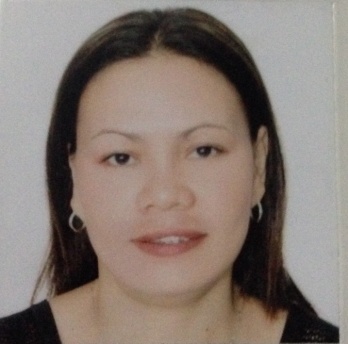 ARMIE.334437@2freemail.com 	  CAREER OBJECTIVE: To be able to land in a job that would pave the way for career development and enhancement. To render professional nursing to all patients within the assigned unit of the hospital and to participate actively in the development of all areas of nursing in accordance with the standard practice of the hospital. To be able to deal effectively with persons of different educational, cultural, religious and language backgrounds. EDUCATIONAL ATTAINMENT:COLLEGE 	     : Bachelor of Science of Nursing, Delos Santos College, E. Rodriguez Avenue, Quezon City                                   Philippines, SY 1991-1995HIGH SCHOOL  : Paluan National High School, Paluan, Occidental Mindoro, Philippines.  S. Y 1987 - 1991ELEMENTARY  : Lumangbayan Elementary School, Lumangbayan Paluan occidental Mindoro 	                                 Philippines,  S.Y 1981 -1987PROFESSIONAL CREDENTIAL AND MEMBERSHIP:A registered nurse having passed the Nursing Licensure Examination given by the Professional Regulation Commission in June 1996A certified IV Therapy Nurse by the Association of Nursing Service Administration of the Philippines (ANSAP)Member — Philippine Nurses AssociationA certified member of UAE Heart association  in affiliation with American Heart Association having attended and completed Basic Cardiac Life Support Course in accordance with the standards and guidelines of the association.A certified IV Therapy Nurse having successfully completed an assessment course in the intravenous annulation and administration of drugs via an intravenous route by Zayed Military Hospital. Member of united Arab Emirates Nurses Association. Certified Immediate life support provider trained by experience Resuscitation Council. Certified Registered Nurse HAAD (Health Authority Abu Dhabi) License No. GN17148/ Expiry date : March 24, 2017WORK EXPERIENCE:   *  Community Health Nurse MEDICARE COMMUNITY HOSPITAL, Paluan, Occidental Mindoro Philippines, February 1996 - June 2001As a Community Health Nurse, I have rendered series of community teaching about the health promotion and maintenance, and prevention of diseases in the community by giving them information about the different factors that influence the occurrence of the disease in the community for them to recognize those risk factors early in orders to prevent the diseases to happen. I rendered series of immunization as method of disease prevention especially the infants, children and childbearing women. I have been participated in conducting medical missions for the natives of Mindoro (Mangyans) for them to feel, that they are especial regard less of their race, culture and series economic status .Oncology Nurse VETERANS MEMORIAL MEDICAL CENTERNorth Avenue , Diliman Quezon City Philippines , July 16, 2001 - March 2007	Areas Of Exposure: Ward 10 (Oncology Ward), Sometimes being pulled out for reinforcement to areas such as:			MITU	(Medical Intensive Therapeutic Unit)			MICU	(Medical Intensive Care Unit)			PICU	Pulmonary Intensive Care Unit)			Ward 3	(Cardio - Neurology Ward)			Ward 4	(Nephrology Ward)				Ward 8	(Surgical Ward)			Ward 12(Ophthalmology Ward)			Ward 12 AMR (ENT Ward)			Ward 16 (Pulmonary Ward). VETERANS MEMORIAL MEDICAL CENTER PROFILE:	Veterans Memorial Medical Center is a tertiary hospital with 766 bed capacity. It was inaugurated on November 20, 1955. It was first intended solely to disabled war veterans who were ravaged by World War II. However hospitalization was extended to Armed Forces of the Philippines retirees, veteran dependents, PHILHEALTH patients and non — service connected ailments.	Veterans Memorial Medical Center operates under the Department of National Defense as a agency within the Philippine Veterans Affairs Office.	At present, VMMC serves about 600 patients a day and boast of specialists in rehabilitation, medicine, oncology, gastroenterology, neurology, orthopedics, dental, and dermatology among others. It has 21 wards, 4 intensive care units, 8 operating rooms, 1 labor room, a nursery and 2 kitchens. It also has two pharmacies, one catering to the needs of OPD patients and the other one for in patients.	VMMC carries a comprehensive medical residency training program in all major specialties Likewise there are also training programs in medical and paramedical fields through affiliated schools and universities.	Moreover, VMMC has a large visiting staff of consultants, a compassionate and morally upright health professionals, administrative, technical and other personnel who work as a team Lastly, VM_MC has a four — fold mission: patient care, education and training, research and civic action and- outreach program.Specialist Registered Nurse (Oncology & Medical Service)ZAYED MILITARY HOSPITAL Abu Dhabi, United Arab Emirates, May 16, 2007 to present 	Zayed Military Hospital Situated in the capital city of Abu Dhabi, UAE ZMH is the exclusive military Hospital in the country. Its 365 bed capacity and the availability of the modern technological equipment in most provide prominent Health care service to more than 110,000 people ZMH offer comprehensive medical care, both outpatient and inpatient and covers the following specialties: Accident and Emergency, Anesthesia, Angiology, Cardio-thoracic surgery, Cardiology / Cath Lab, Chest Medicine, Dental / Dermatology, Neurology, Neuron Surgery, Oncology, Ophthalmology, Orthopedic, PediatricEndocrinology, ENT, Family Medicine, Gastro Enterology, General Surgery, Gynecology, ICU, Inspection Disease, Nephrology, Plastic Surgery, Psychiatry, Rheumatology, Urology, Physiotherapy, Laboratory, Diagnostic Imaging,  Inpatient and outpatient Pharmacies.JOB DESCRIPTION:   ORGANIZATIONAL RELATIONSHIP Responsible to Head Nurse, Nurse Manager and Director of NursingResponsible for all staff and resources underJOB SUMMARYAsses of patient's condition before chemotherapy begins, including patients weight and heightSecure consent and explain all sides effects of chemotherapy before its commencementCheck fluid and electrolyte evaluation and CBC results prior to initiation of chemotherapyBe aware of its chemotherapy protocols, i.e. FOLFOX, CHOP-R and many moreAdhere to proper pre and post chemotherapy medicationsObtain ideal peripheral access chemotherapy (proximal forearm) and know proper care of  Porta cath and Hickman linesProvide and maintain safety handling of chemotherapeutic drugs including medication delivery, chemotherapy administration and managementProvide instructions about self-monitoring, complication identification, and
symptom management to empower patients and their family membersProvide adequate nutritional support to patientsAlways give patients the right to appropriate assessment and management of painAdhere to infection control/safe disposal of cytotoxic usables policyContinue chemotherapy precautions for 72 hours after completion of the last dose of chemotherapyComplete planning for care after dischargeProvide psychosocial support to cancer patients and familiesAssess, plans, implements and evaluates individual patient care.Supervises junior and new staff and participates in orientation anddevelopmental programsUndertake the role of the primary care provider to a defined patient groupParticipates in the ongoing training and development program of the ward or departmentTakes responsibility for own professional conduct and growthAct in accordance with all the agreed hospital and departmental policies and procedure at all timesDUTIES AND RESPONSIBILITIESEstablish a good working environment in which patients receives a standard level of careEnsures that infection control practices arc adhered to in accordance with the approved infection control policiesParticipates in the care, custody and administration of medicines in accordance with the hospital policyDocuments and reports all accidents/incidents to head nurse, charge nurse and site managerEnsures that all nursing documentation is completed accurately and legiblyAssists in data collection for monitoring and statistical purposesResponsible for own professional development and remains updated in current professional practicesResponsible for keeping updated in infection control, lifting and handling as well as fire and safety on yearly basisMACHINES HANDLEDIVAC SYRINGE PUMP (ABBOT), INTERMITENT PNUEMATIC PRESSURE PUMP, DINAMAP CRITIKON AND CRITICARE), ENTERAL NUTRITION PUMP (FLEXIFLO COMPANION PUMP / KARGAROO PUMP), PATIENT CONTROLLED ANALGESIA (PCA MACHINE), SUCTION MACHINE, NEBULIZER, CARDIAC MONITOR, EXTERNAL CARDIOVERTER DEFIBRILATOR, IVAC THERMOMETER, INFUSION PUMP (ABBOT LIFECARE 5000), TYMPANIC THERMOMETER , WEIGHING SCALE — CHAIR SCALE (HEALTH 0 METER), ECG, INCENTIVE SPIROMETER. MECHANICAL VENTILATOR, BIPAP / CIPAP MACHINE CPORTABLE)	PROCEDURES PERFORMEDNASOGASTRIC TUBE INSERTION, INDWELLING FOLEYS CATHETER INSERTION, BLOOD SUGAR MONITORING, IV INSERTION, PORTA CATH. EXTENSION INSERTION, GASTRIC LAVAGE/GAVAGECLEANSING/FLEET ENEMA, INSULIN STRESS TEST, LH/RH STIMULATION TEST, SYNACTHEN TEST, ASSIST IN BONE MARROW BIOPSY, ASSIST IN ABDOMINAL TAPPING, ASSIST IN THORACENTHESIS, BLOOD TRANSFUSION, ASSIST IN LUMBAR TAPPING, ASSIST IN INTR_ATHECAL, INTRA-PERITONEAL and INTRA PLEURAL CHEMOTHERAPYStaff Nurse (Oncology/Medical Ward) — Veterans Memorial Medical Center / Zayed Milirary HospitalNURSING CAREIdentify and assess nursing problems, Always respond to emergency calls, Execute physician's legal orders concerning the patient's treatment and medications, Provide supportive measure like physical and psychosocial needs, dietary regimen, safety, comfort and hygiene (i.e. does sponge bath, change bed sheets and gown, provide oral care, etc.), Administer intravenous, intramuscular, subcutaneous and oral medications as ordered by the physicians, Instruct & prepare patients for diagnostic procedures such as ultrasound, CT-scan, barium enema, etc. Prepare patients pre-operatively such as securing/witnessing the signing of consent for the procedure/s, securing blood products; administering pre-op medications, administering chemotherapy drug ( if ordered ); ensuring safety and providing emotional support to the patientsClosely monitor patients for arrhythmias, signs of pulmonary embolism & bleeding and assesses the pain threshold of the patientsMonitor intubated patients especially during the weaning process by hooking them to T-piece and following the weaning parametersAssess patient's condition including pt's weight & height and check laboratory results prior to initiation of chemotherapeutic drugs (e.i. blood count)Administer antiemetics routinely 4-6 hours as well as prophilactically before chemotherapy is initiated as per physician's order.Protect clients from physical injury & instruct clients to avoid aspirin and anticoagulant productsMaintain reverse isolation when WBC count dropsExplain that hair loss is not permanent and offer support and encouragementEncourage fluid & frequent voiding to prevent accumulation of metabolites in the bladderPrepare patients for extubation such as giving pre-extubation nebulization, suctioning & administering steroid medication (if ordered)Assist the physician during extubation; does physiotherapy; encourages patient to do deep breathing exercises/coughing exercisesAssist the physician in intubating patient in case patient's sensorium decreases or he undergoes sudden hypoxia and severe arrhythmiasCollect specimen (mine sample, sputum, trache aspirate) from patients and send samples to the laboratory department & follow-up the resultsRecognize the normal and abnormal laboratory findings especially when patient is subjected to chemotherapyPerform IV cannulation, NGT insertion and foley catheterizationChange wound dressing of post-op patients and performs bedsore care using daikin's solutions,doing saline irrigation and applying flammazine creamfif ordered.Perform tracheostomy care, endotracheal tube care & colostomy care.Assist physician during cardio-pulmonary resuscitation of a patient who underwent cardiac arrest by giving emergency drugs like epinephrine, etc.Prepare and administer inotropics ( dobutamine & dopamine)Prepare and administer chemotherapy drugs such as folinic acid and 5 flourouracil, etoposide, cisplatin, (), taxotere, taxol, bisphonal, (following each protocol)Provide and maintain safety and protective measures such as applying body straps or arm, restraints for severely agitated patients ( with doctor's order and consent from patients relatives )Provide psychological, emotional and spiritual support to the patients as well as to their families, especially those of the DNR patients and terminally ill patients.Perform good post-mortem careCoordinate with physician-in-charge and assist in identifying patient's need for medical assistance & rehabilitationTRAINING AND SUPERVISIONInstruct and prepare patients for diagnostic procedures/surgical proceduresPlan assignments and supervise hospital aidesComplete tasks within a target time frame ( 8 hours )Assist the head nurse in providing learning experience for new nurses, non-nursing personnel and studentsParticipate in research programs of the nursing service and other department and attend seminarsWilling to go on straight duty when the situation calls for it and ready to be pulled out to another area for reinforcementRECORDING AND REPORTINGReceive and endorse patient's belongings, Observe proper documentation at all times, Report unusual incidents to supervisors, Update administrative records, Evaluate nursing care given and make necessary revisions through appropriate documentation.CASES HANDLEDAdeno Carcinoma left upper lung, stage II-B; Bladder outlet obstruction secondary to enlarge prostateHepatocellular CAChronic Myelocytic LeukemiaMalignant Melanoma, right foot with popliteal and inguinal area metastasisBreast CA, Right S/P MRNI with recurrence, left breastWell differentiated Adeno Carcinoma, Recto Sigmoid S/P Chemo Cycle 6 with liver mass, Left TIC Hepatic MetastasisCervical CA, stage w S/P chemo, Cycle 2Non small cell CA, right lungMultiple nodular mass, right submandibular areaMetastatic Adeno CA C5 C6 S/P Bone graft C5 C6Infiltrating Ductal CA, left breastMultiple pulmonary nodules TIC pulmonary metastasisSquamous cell carcinoma, nasophatynxColorectal Carcinoma S/P Chemo with pulmonary and brain metastasis, right fronto-temporal lobeAdeno Carcinoma, left lung S/P LobectomyProstatic CA S/P Turp with bone MetastasisRenal cell CA, left S/P NephrectomyNon-small cell CA, left lung, stage III-B S/P CIT and pleurodesis ; Pleural effusion, leftWell differentiated Adeno Carcinoma, Rectum S/P Chemo S/P RTAMLSEMINARS ATTENDED: Basic IV Therapy Training Program, 	Our Lady of Lourdes Hospital, May 26, 2002Critical Care Nursing: Veterans Memorial Medical Center, June 2003New Frontiers & Traditional Values in Cancer Care: Edsa Shangri-la Hotel, April 26, 200216 Asia Pacific Cancer Conference: "Fighting Cancer in the New Millennium", 	November 18-21, 2003Nursing Quality and Safety  Symposium: Boot Camp Metrics, Bach to Basics, 	Hilton Hotel, Abu Dhabi,	November 19, 2011IV Therapy Training Program: Veterans Memorial Medical Center. May 22, 23, 2003Basic Life Support: CPR and Foreign Body Airway: Obstruction Management.Veterans Memorial Medical Center.	September 2002.Oncology Update 2005, Manila Pemnsula Hotel, May 2-4, 2005Living up to the Expectation, Etoricoxib in Chronic Pain Management: Hilton Hotel, Abu Dhabi, UAE	February 5, 2008  Immediate Life Training Support: Zayed Military  Hospital, Abu Dhabi, UAE, December 6, 2015Crash Trolley Course:	Zayed Military Hospital, Abu Dhabi, UAE, June 16, 2015Basic Life Training Support: 	March 23, 2015, Zayed Military Hospital, Abu Dhabi, UAEThe 8 international Cardiac Symposium - New Fontier In Cardiac Imaging: 	Fairmont Hotel Abu Dhabi, UAE, April 12, 2009Advanced Life Support: April 23, 2015, Zayed Military Hospital, Abu Dhabi, UAEMedication Administration and IV Therapy: June 11, 2015,  Zayed Military Hospital, Abu Dhabi, UAE Infection Control Annual Mandatory Program: July 7, 2015, Zayed Military Hospital, Abu Dhabi, UAECommunication Enhancement Workshop: May 20, 2015, Zayed Military Hospital, Abu Dhabi, UAEBasic Wound Management Training: October 10, 2015, Zayed Military Hospital, Abu Dhabi, UAEDisaster Preparedness & Emergency Management: September 15, 2015, Zayed Military Hospital, Abu Dhabi. Fire Safety Training : July 2, 2015, Zayed Military Hospital, Abu Dhabi, UAE.Hazardous Material, MSDS and Waste and Spill Management Training : November 5, 2015
Zayed Military Hospital, Abu Dhabi, UAEBloodborne Pathogens Handling & Management : May 2, 2015, Zayed Military Hospital, Abu Dhabi, UAE
SPECIAL SKILLS:Manipulation of equipments/machines such as: laryngoscope, pulmonary, aid machine, ambu-bag, glucose monitoring machine(CBG machine), suction machine, infusion pump and mechanical ventilatorsPerforms venipunctures, insert needles/cannulas gauges 22,20 & 18Initiate and maintain CPRKnowledgeable in computerArticulate and proficient in English communicationCan speak and understand basic Arabic languangeAdaptable, analytical, hard-working, people-oriented, can respond to PressuresINTERESTS:Driving, drawing, swimming, chess, singing and interior decorating PERSONAL DATA:Date of Birth		:	May 13, 1975Place of Birth		:	Paluan Occidental Mindoro, Philippines. Age			:	40 years OldCivil Status		:	Married. 		Citizenship		:	Filipino. 